                          INTERNATIONAL HOT BUFFET MENU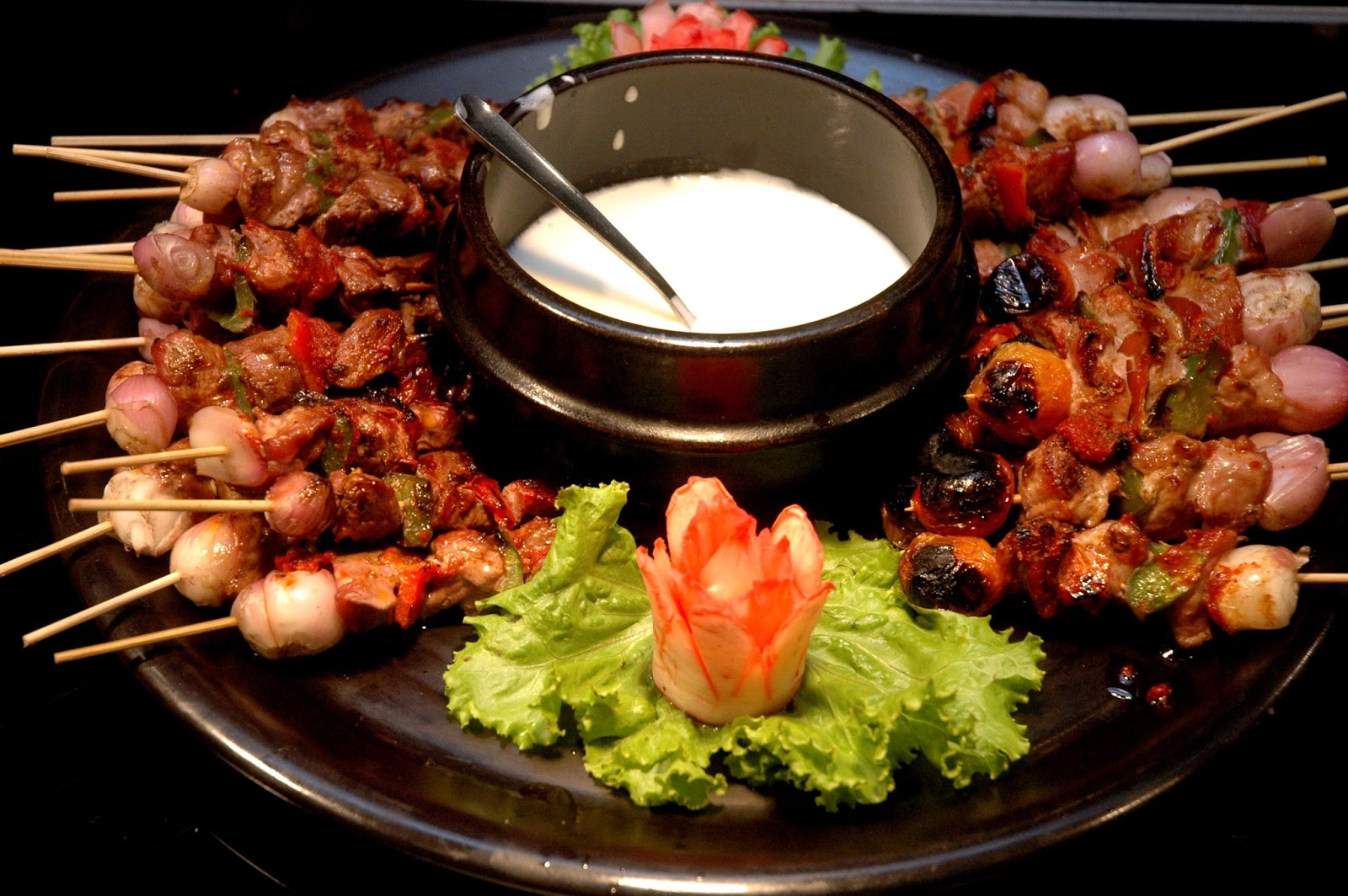 ENTRÉE (choose one option)1. Entree Lasagne   2. Toasted Turkish bread pieces with dipping sauces   3. Asian chicken soupMAINS (Choose Two options)Honey Garlic Prawns with Broccoli –extra $5.00 per headCoconut Curried Chicken with pumpkin Thai Chicken Noodles or Vegetarian Bistec Ala Mexicana GFLamb KormaAuthentic Pastitsio Greek Style lamb shanks seasoned with lemon and herbed garlic fresh thyme GFChicken Parmigana Spaghetti Alla Carbonara Pasta Al FornoIncludes our Famous Combination Fried rice or steamed rice   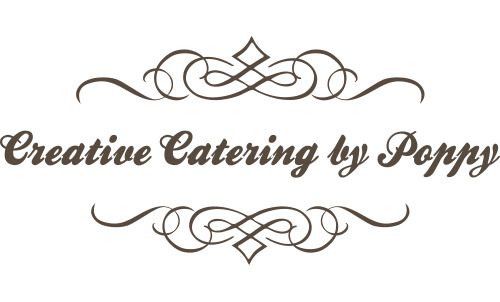                                                                                             Contact details 0422330571                                                                                Email:creativecateringbypoppy@gmail.com SALAD OPTIONS (Choose two options)Our Tuscan Tortellini Salad Beetroot and Feta Bean and Baby Spinach Salad GF VMediterranean Tuna Salad GFChicken Caesar Pasta SaladBroccoli Cauliflower Salad GF VPotato Salad with no Mayo Fresh Herbs and Olive Oil Lemon Juice Mustard VTraditional Potato Salad Asian Noodle SaladItalian Pasta SaladGreek Salad in Vinaigrette dressing V GFMoroccan Cabbage Salad V GFDESSERTS OPTIONS (Choose three options) English Banoffee PieChefs special Chocolate Tiramisu TrifleBaked Ricotta Cheesecake Greek Traditional Mille Feuille Halva with Samolina Turkish Baklava Fistiki Éclair au Chocolat German Bienebstich (Bee Sting Cake)Fruit Platters included in priceTea and Coffee stations are added on dessert stations 